Activité 1 :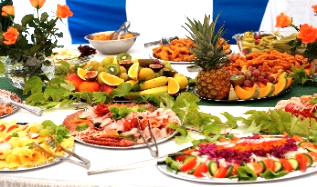 Le restaurant « La marmite » a la capacité d’organiser jusqu’à 30 buffets évènementiels par an. Une étude prévisionnelle a conduit à considérer que le bénéfice annuel B en fonction du nombre x de buffets est donné par l’expression :Pour combien de buffets le restaurant réalise-t-il un bénéfice?Que représente la fonction B ?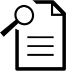 …………………………………………………………………………………………………..............Calculer le bénéfice obtenu pour 2 buffets.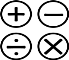 …………………………………………………………………………………………………..............………………………………………………………………………………………………..................Proposer un protocole pour répondre à la problématique.…………………………………………………………………………………………………..............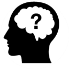 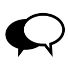 …………………………………………………………………………………………………..............…………………………………………………………………………………………………..............Mettre en place ce protocole et indiquer les informations utiles.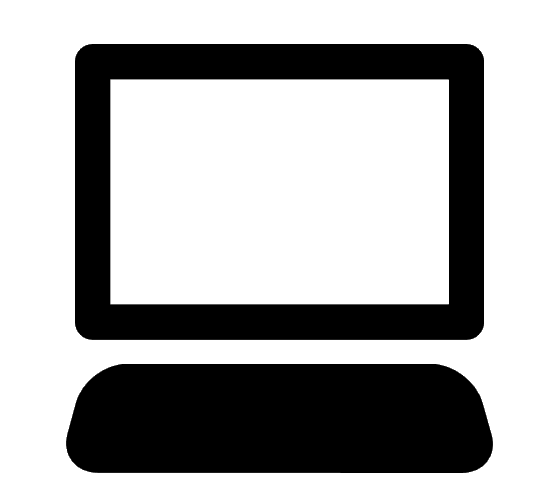 …………………………………………………………………………………………………........…………………………………………………………………………………………………........…………………………………………………………………………………………………........…………………………………………………………………………………………………........…………………………………………………………………………………………………........…………………………………………………………………………………………………........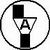   Appeler le professeur pour expliquer votre résolution.Répondre à la problématique.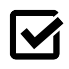 …………………………………………………………………………………………………...…………………………………………………………………………………………………...Bilan des compétences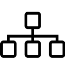 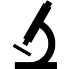 S’approprierAnalyser et raisonnerRéaliserValiderCommuniquer/ 2/ 1,5/3/ 1,75/ 1,75